Celem ogólnym operacji jest promocja zrównoważonego rozwoju obszarów wiejskich poprzez wzbogacenie wiedzy o swojej małej ojczyźnie  oraz aktywne uczestnictwo w inscenizacji Bitwy po Mełchowem, a także uzyskanie równowagi ekonomicznej, przyrodniczej i społecznej na obszarach wiejskich poprzez promocję zrównoważonego rozwoju tych obszarów. Impreza plenerowa. Projekt adresowany jest do mieszkańców, dzieci, młodzieży z Gminy Lelów, ale też do turystów, pasjonatów historii, osób zainteresowanych zachowaniem i ochroną dziedzictwa kulturowego polskiej wsi. Zasięg imprezy jest dość szeroki, gdyż odbiorcami są nie tylko mieszkańcy gminy, ale również powiatu, województwa, a nawet kraju.	Wnioskodawca: Gmina Lelów, 42-235 Lelów, ul. Szczekocińska 18Inscenizacja Bitwy pod Mełchowem w gminie Lelów organizowana jest corocznie w każdą ostatnią sobotę września od 2002 roku. Jest jednym z elementów uroczystości upamiętniających bitwę z czasów Powstania Styczniowego, która miała miejsce 30 września 1863 roku. 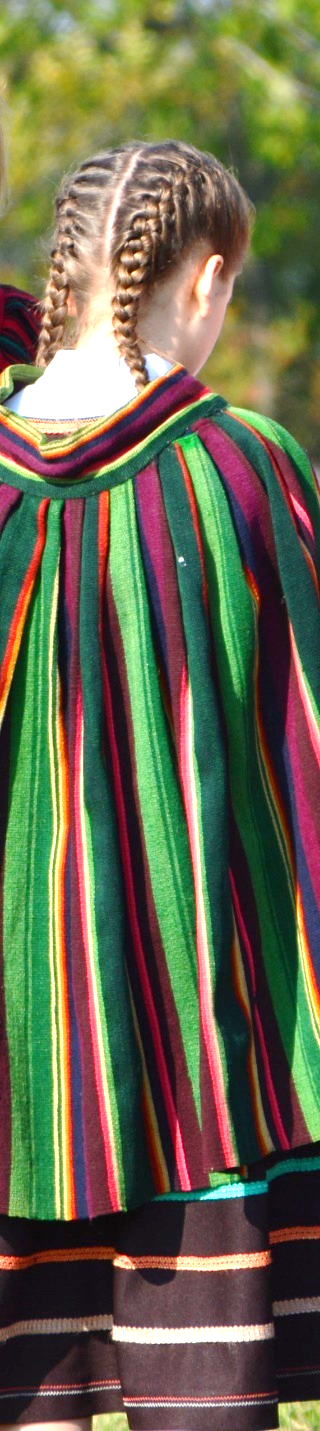 Rekonstrukcja wydarzeń odbywa się dokładnie w miejscu, w którym we wrześniu 1863 r. oddziały powstańcze stoczyły bitwę. W organizację wydarzenia włączają się mieszkańcy współpracujący jako wolontariusze z Gminnym Ośrodkiem Kultury i jego pracownikami, pasjonaci historii z Lelowskiego Towarzystwa Historyczno-Kulturalnego im. Walentego Zwierkowskiego w Lelowie, uczniowie i nauczyciele szkół z terenu gminy, członkowie organizacji pozarządowych. Na spotkaniu grupy roboczej jeden z historyków zaproponował włączenie młodzieży gimnazjalnej w działania związane z przygotowaniem i przeprowadzeniem inscenizacji. Pokaz walk uzupełniany jest efektownym ostrzałem artyleryjskim. Młodzież przygotowuje atrapę wsi, przywdziewa stroje ludowe i uczestniczy w rekonstrukcji bitwy. Inscenizacja bitwy jest jedynym tego rodzaju wydarzeniem nawiązującym do historii Powstania Styczniowego w powiecie częstochowskim. Nazwa inicjatywyMełchów – inspirowani historiąMełchów – inspirowani historiąRealizator/partnerzyTermin09 201709 2017TerminOD /miesiąc, rok/DO /miesiąc, rok/Kwota30 000 zł30 000 złŹródło finansowania (fundusz)Krajowa Sieć Obszarów Wiejskich Województwa Śląskiego, EFRROWBudżet Gminy LelówKrajowa Sieć Obszarów Wiejskich Województwa Śląskiego, EFRROWBudżet Gminy LelówUczestnicy/grupa docelowaDzieci, młodzież, pasjonaci historii, mieszkańcy, turyści.Dzieci, młodzież, pasjonaci historii, mieszkańcy, turyści.Osiągnięte rezultatyZnajomość historii, integracjaZnajomość historii, integracja